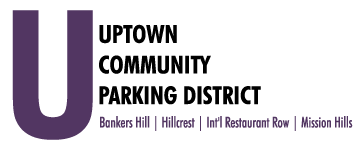 Special Meeting of the Executive Committee                                                          Monday, February 8, 2021  3:00 PM Virtual Meeting via Zoom  Special Meeting of the Executive CommitteeIntroductions & President’s Report				 							Public Comment  Three-minute limit on non-agenda itemsTo review the proposed UCPD Board agenda					 AdjournConnection Details: Topic: Special Meeting of the Executive CommitteeTime: Feb 8, 2021 03:00 PM Pacific Time (US and Canada)Join Zoom Meetinghttps://us02web.zoom.us/j/5685638095?pwd=QnV0d1pxS2U0RVJvQzVWT3FmSlhLZz09Meeting ID: 568 563 8095Passcode: UCPD92103One tap mobile+16699006833,